新街口院区排水许可证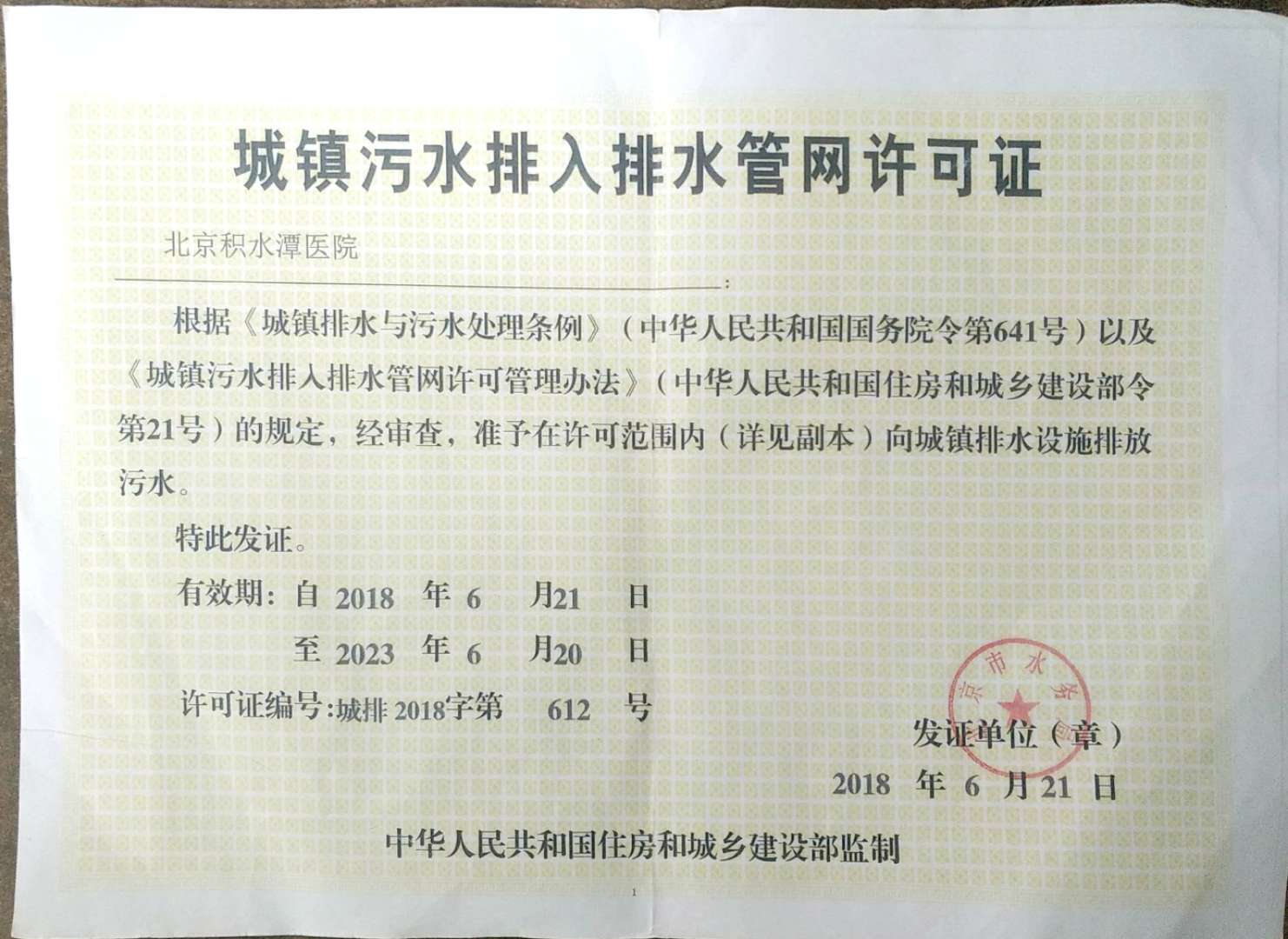 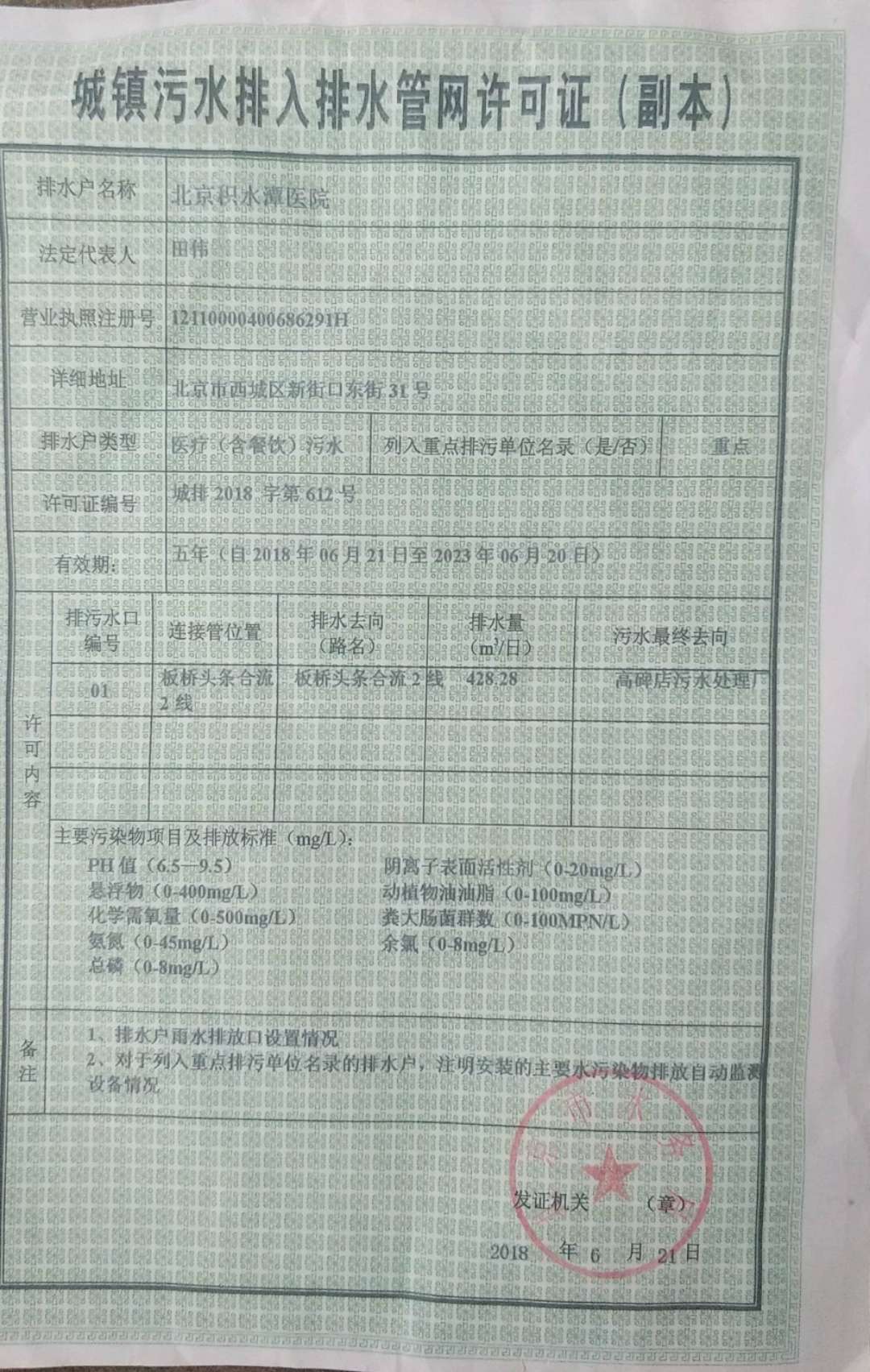 回龙观院区排水许可证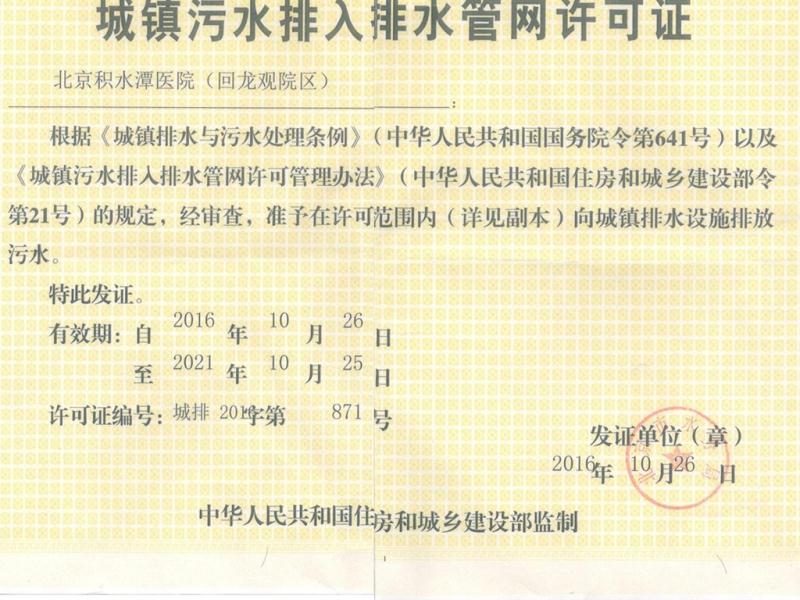 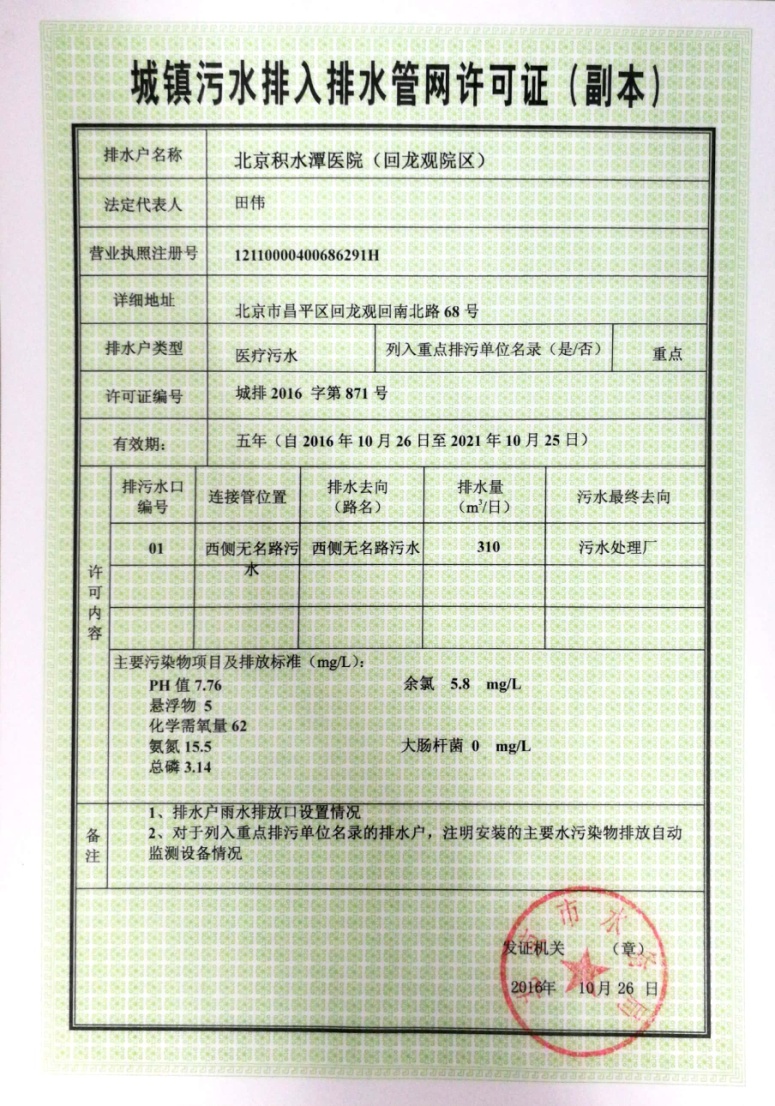 